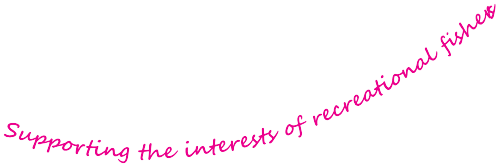 Mackay Recreational Fishers Alliance IncABN 91 281 846 548P O Box 8204Mt Pleasant Q 4740 email:mrfa@easynet.net.auphone 4955 0600We are proud to be sponsored by Tackle WorldGoals and AspirationsTo make Mackay the fishing destination of QueenslandThe establishment of a net free zone ( St. Helens- Cape Hillsborough) conditional upon commercial fishers receiving appropriate compensationOngoing angler educationImproved boat ramps and land based fishing facilities.Collaboration with stakeholdersEncourage local and state government to understand social and economic benefits of recreational fishing.Improvement of fish habitat- more habitat= more fishKeeping our financial and social members informedEncourage and influence decision makersSupport responsible fishing practicesTotally independent of other state lobby groupsNot duty bound by others policies and procedures We value your continuing membership. We exist to benefit recreational fishers and the future of recreational fishing.Membership: (please circle)Family: $20.00				Pensioner: $10.00 		Social: $10.00 No voting rights		Social (clubs) $60 plus $2 per member Paid Method 			Cash / direct deposit 		new member 	 or  	RenewalBank details: for direct depositAccount Name: Mackay Recreational Fishers Alliance IncAccount No 06 4724 1046 3281BSB 064-724………………………………………………………………………………………………………………………………Office use –Meeting approval 		Member Register		 Welcome letter		Discount card posted 		 Membership FormMembership FormDateNameAddressEmailPhoneOther family members